	Page: 1/3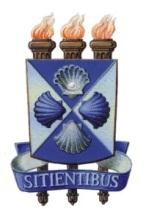 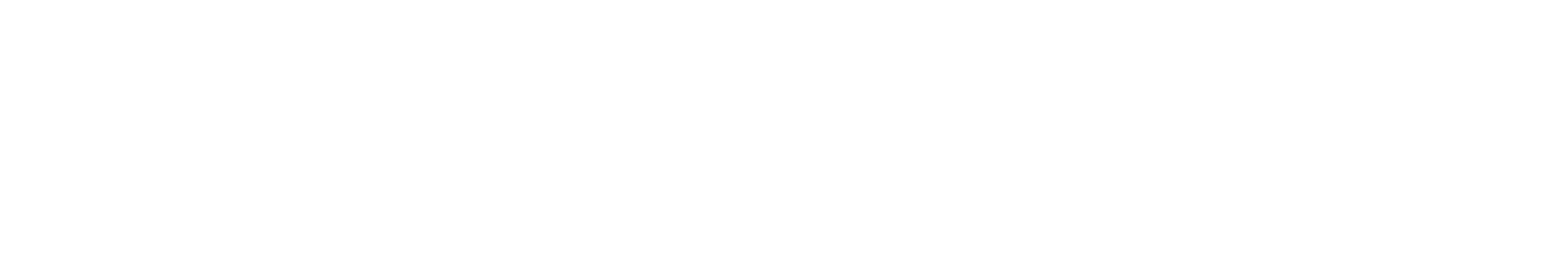 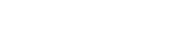 xxxs	Page: 2/3THIS DOCUMENT IS NOT VALID TO TRANSFERENCExxxs	Page: 3/3THIS DOCUMENT IS NOT VALID TO TRANSFERENCEOBSERVATION:AF = APRPOVED BY FINAL AVERAGE 		AP = APPROVED			APF = APPROVED BY FREQUENCYCC = CANCELED 				EX = EXEMPT			ON = ONGOING				OS = OUTSTANDING				FG = FAILED BY GRADE 		FA = FAILED BY ABSENCE		FL = FAILED 			 		ML = MILITARY LOCKING		LO = LOCKING 			LH = LOCKING DUE TO HEALTHATTENTION: THIS TRANSCRIPT OF RECORDS IS VALID ONLY WHEN IT IS STAMPED AND SIGNED BY THE DIVISION OF ACADEMIC AFFAIRS. (*) EXTRAORDINARY PERIOD (**) ACADEMIC EXCHANGEFeira de Santana,     , 2019.Edcarlos Maia da Silva	Gilmara Ferreira de Oliveira Pinheiro            Coordinator of Register and Documentation	         Division of Academic Affairs REGISTRATIONREGISTRATIONNAMENAMENAMENAMENAMENAMEGENDERGENDERDATE OF BIRTH/   /19DATE OF BIRTH/   /19DATE OF BIRTH/   /19DATE OF BIRTH/   /19DATE OF BIRTH/   /19IDIDIDIDCPFCPFMILITARY SERVICE----------MILITARY SERVICE----------MILITARY SERVICE----------MILITARY SERVICE----------VOTER REGISTRATIONVOTER REGISTRATIONVOTER REGISTRATIONPLACE OF BIRTHPLACE OF BIRTHPLACE OF BIRTHPLACE OF BIRTHPLACE OF BIRTHSTATESTATESTATENATIONALITYNATIONALITYNATIONALITYMARITAL STATUSMARITAL STATUSMARITAL STATUSPARENTS – FATHERPARENTS – FATHERPARENTS – FATHERPARENTS – FATHERPARENTS – FATHERPARENTS – FATHERPARENTS – FATHERPARENTS – FATHERPARENTS – FATHERPARENTS – MOTHERPARENTS – MOTHERPARENTS – MOTHERPARENTS – MOTHERPARENTS – MOTHERPARENTS – MOTHERPARENTS – MOTHERPARENTS – MOTHERPARENTS – MOTHERPARENTS – MOTHERPARENTS – MOTHERPARENTS – MOTHERUNDERGRADUATE COURSEUNDERGRADUATE COURSEUNDERGRADUATE COURSEUNDERGRADUATE COURSEUNDERGRADUATE COURSEUNDERGRADUATE COURSELEGISLATION RECOGNITION: MINISTERIAL ORDINANCE #  , in  /  /19  , D.O.U.   /  /19LEGISLATION RECOGNITION: MINISTERIAL ORDINANCE #  , in  /  /19  , D.O.U.   /  /19LEGISLATION RECOGNITION: MINISTERIAL ORDINANCE #  , in  /  /19  , D.O.U.   /  /19LEGISLATION RECOGNITION: MINISTERIAL ORDINANCE #  , in  /  /19  , D.O.U.   /  /19LEGISLATION RECOGNITION: MINISTERIAL ORDINANCE #  , in  /  /19  , D.O.U.   /  /19LEGISLATION RECOGNITION: MINISTERIAL ORDINANCE #  , in  /  /19  , D.O.U.   /  /19LEGISLATION RECOGNITION: MINISTERIAL ORDINANCE #  , in  /  /19  , D.O.U.   /  /19LEGISLATION RECOGNITION: MINISTERIAL ORDINANCE #  , in  /  /19  , D.O.U.   /  /19LEGISLATION RECOGNITION: MINISTERIAL ORDINANCE #  , in  /  /19  , D.O.U.   /  /19LEGISLATION RECOGNITION: MINISTERIAL ORDINANCE #  , in  /  /19  , D.O.U.   /  /19LEGISLATION RECOGNITION: MINISTERIAL ORDINANCE #  , in  /  /19  , D.O.U.   /  /19LEGISLATION RECOGNITION: MINISTERIAL ORDINANCE #  , in  /  /19  , D.O.U.   /  /19LEGISLATION RECOGNITION: MINISTERIAL ORDINANCE #  , in  /  /19  , D.O.U.   /  /19LEGISLATION RECOGNITION: MINISTERIAL ORDINANCE #  , in  /  /19  , D.O.U.   /  /19LEGISLATION RECOGNITION: MINISTERIAL ORDINANCE #  , in  /  /19  , D.O.U.   /  /19ESTABLISHMENTESTABLISHMENTESTABLISHMENTESTABLISHMENTESTABLISHMENTESTABLISHMENTESTABLISHMENTESTABLISHMENTESTABLISHMENTESTABLISHMENTESTABLISHMENTESTABLISHMENTESTABLISHMENTESTABLISHMENTESTABLISHMENTESTABLISHMENTESTABLISHMENTESTABLISHMENTESTABLISHMENTESTABLISHMENTESTABLISHMENTHIGH SCHOOLHIGH SCHOOLHIGH SCHOOLHIGH SCHOOLHIGH SCHOOLCITYCITYCITYSTATESTATESTATESTATESTATECONCLUSION YEAR 20CONCLUSION YEAR 20CONCLUSION YEAR 20CONCLUSION YEAR 20CONCLUSION YEAR 20CONCLUSION YEAR 20CONCLUSION YEAR 20CONCLUSION YEAR 20FORM – ENTRY PERIODVESTIBULAR – FORM – ENTRY PERIODVESTIBULAR – FORM – ENTRY PERIODVESTIBULAR – FORM – ENTRY PERIODVESTIBULAR – FORM – ENTRY PERIODVESTIBULAR – FORM – ENTRY PERIODVESTIBULAR – FORM – ENTRY PERIODVESTIBULAR – FORM – ENTRY PERIODVESTIBULAR – DATE OF THE ENC/ENADE-----------------------------------------------------------------------------DATE OF THE ENC/ENADE-----------------------------------------------------------------------------DATE OF THE ENC/ENADE-----------------------------------------------------------------------------DATE OF THE ENC/ENADE-----------------------------------------------------------------------------DATE OF THE ENC/ENADE-----------------------------------------------------------------------------DATE OF THE ENC/ENADE-----------------------------------------------------------------------------DATE OF THE ENC/ENADE-----------------------------------------------------------------------------DATE OF THE ENC/ENADE-----------------------------------------------------------------------------DATE OF THE ENC/ENADE-----------------------------------------------------------------------------DATE OF THE ENC/ENADE-----------------------------------------------------------------------------DATE OF THE ENC/ENADE-----------------------------------------------------------------------------DATE OF THE ENC/ENADE-----------------------------------------------------------------------------DATE OF THE ENC/ENADE-----------------------------------------------------------------------------FORM – EXIT PERIOD---------------------------FORM – EXIT PERIOD---------------------------FORM – EXIT PERIOD---------------------------FORM – EXIT PERIOD---------------------------FORM – EXIT PERIOD---------------------------FORM – EXIT PERIOD---------------------------FORM – EXIT PERIOD---------------------------FORM – EXIT PERIOD---------------------------FORM – EXIT PERIOD---------------------------FORM – EXIT PERIOD---------------------------FORM – EXIT PERIOD---------------------------FORM – EXIT PERIOD---------------------------FORM – EXIT PERIOD---------------------------FORM – EXIT PERIOD---------------------------FORM – EXIT PERIOD---------------------------FORM – EXIT PERIOD---------------------------GRADUATION DATE--------------------------GRADUATION DATE--------------------------GRADUATION DATE--------------------------GRADUATION DATE--------------------------GRADUATION DATE--------------------------PERIODPERIODCODECODESUBJECTSSUBJECTSSUBJECTSSUBJECTSSUBJECTSSUBJECTSSUBJECTSSUBJECTSCREDITCREDITCREDITHOURSHOURSHOURSGRADEGRADEGRADEFINAL SITUATION2009.12009.1----------- ----------- COLETIVE BREAKCOLETIVE BREAKCOLETIVE BREAKCOLETIVE BREAKCOLETIVE BREAKCOLETIVE BREAKCOLETIVE BREAKCOLETIVE BREAK--------------------------------------------------------------------------------------------------------------------------------------------------------------------------------------------------------------------------------------------------------------------------------------------------- REGISTRATIONREGISTRATIONREGISTRATIONNAMENAMEGENDERDATE OF BIRTH/   /19DATE OF BIRTH/   /19DATE OF BIRTH/   /19IDIDCPFCPFPERIODCODECODESUBJECTSSUBJECTSSUBJECTSCREDITHOURSHOURSGRADEGRADEFINAL SITUATION------------------------------------------------------------------------------------------------------------------------------------------------------------  ***************************************************************************************************************************REGISTRATIONREGISTRATIONREGISTRATIONNAMENAMEGENDERDATE OF BIRTH/   /19DATE OF BIRTH/   /19DATE OF BIRTH/   /19IDIDCPFCPFPERIODCODECODESUBJECTSSUBJECTSSUBJECTSCREDITHOURSHOURSGRADEGRADEFINAL SITUATION-----------------------------     ------------------------------     ------------------------------     ------------------------------------------------  ***************************************************************************************************************************OTHER CURRICULAR COMPONENTSHOURSComplementary Activities**********************************TOTAL OF CREDITSTOTAL OF HOURS